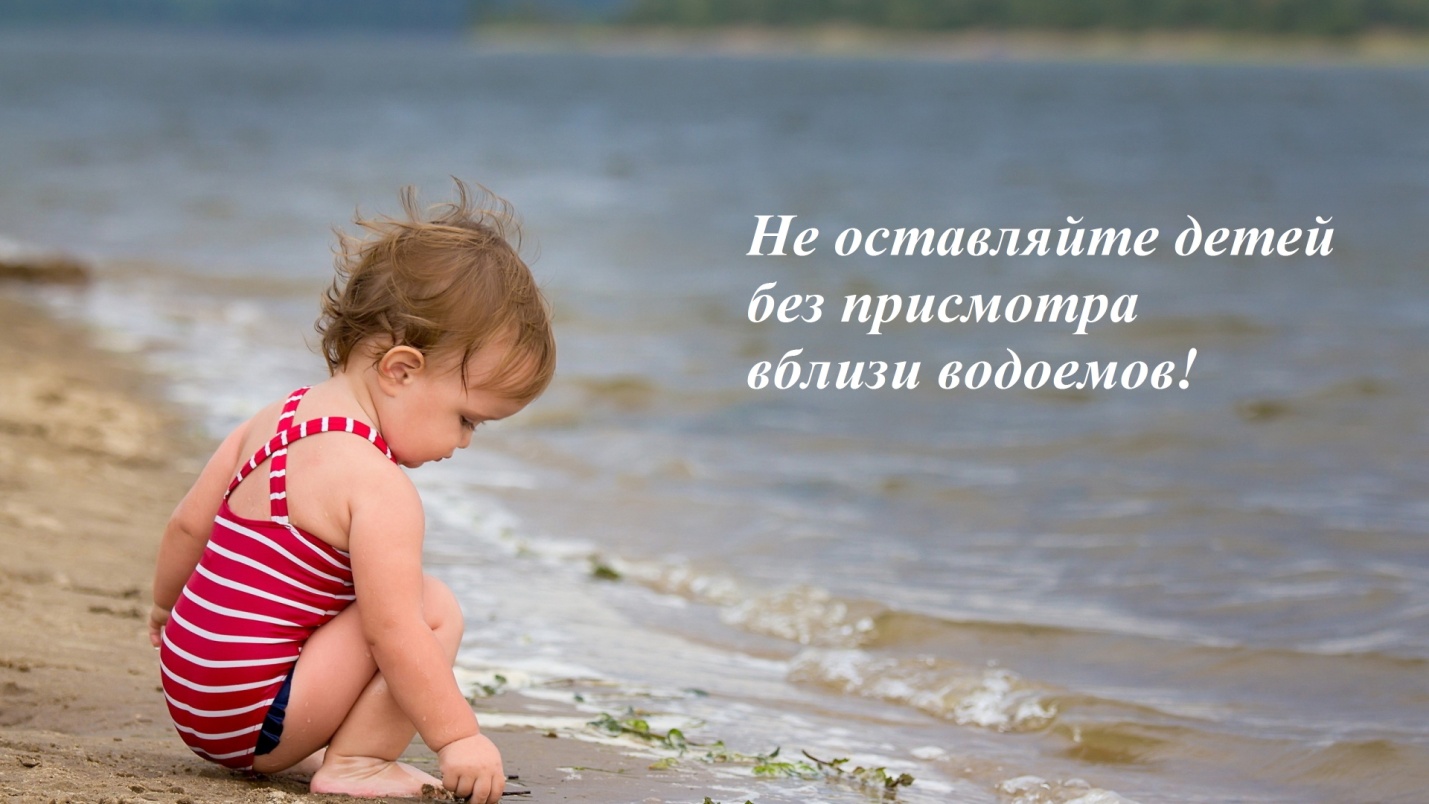 За период с 12 по 20 июня 2017 г. в Алтайском крае зарегистрировано 7 случаев гибели людей на водоемах. В числе погибших 2 детей. Трагические случаи происходят на несанкционированных, необорудованных для купания
пляжах, и в отсутствие контроля родителей или взрослых людей.Виною всему беспечное отношение родителей к правилам безопасного поведения на водных объектах.Уважаемые родители!не оставляйте детей без присмотра вблизи водоемов;обеспечьте безопасность пребывания детей
вблизи водных объектов;не позволяйте играть детям в опасных местах,
где они могут упасть в воду;не оставляете ребенка одного в воде, даже если
он находится в спасательном жилете или на нем надет спасательный
круг;помните, что купание в необорудованных местах
опасно для жизни и здоровья Вас и ваших детей;обязательно научите ребенка плавать, сделайте
его пребывание в воде более безопасным;не оставляйте детей без присмотра вблизи водоемов, научите ребенка не бояться звать на помощь, если он попал в
беду;не разрешайте детям и не устраивайте сами во
время купания шумные игры на воде — это опасно!